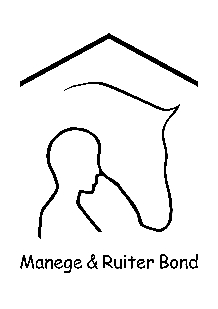 Niveau VS / 1		Versie 1		       Datum: 			Naam:			Paard / Pony:		Jury:			Bronvermelding:De proeven zijn eigendom van de M&RB.
Bron en copyright van alle proeven zijn van de M&RB.Er is geen commercieel belang, alleen een toetsing van de vorderingen van de ruiters.Alles lichtrijden (+ verlichte zit)Alles lichtrijden (+ verlichte zit)CijferOpmerkingen van jury1.Tussen M en CHalthouden en groetenVoorwaarts in arbeidsstap2.Tussen C en HArbeidsdrafHoefslag 1 x rond3.Voor HHVerlichte zitVan hand veranderen en over de balken daarna lichtrijden4.Voor KKVerlichte zitVan hand veranderen en over de balken daarna lichtrijden5.HSlalom om de pionnen6.Voor F
FVerlichte zitVan hand veranderen en over de balken daarna lichtrijden7.BSlalom om de pionnen8.A
CAfwendenRechterhand9.Voor MMVerlichte zitVan hand veranderen en over de balken daarna lichtrijden10.AHoefslag 1 x rond11.Tussen K en AOvergang arbeidsstap12.AAfwenden13.GHalthouden en groeten14.Stap15.Draf16.Verlichte zit17.Beenhouding en beenhulpen18.Handhouding en teugelhulpen19.Algemene indruk20.Verzorging van paard/pony/ruiterTOTAALmax 200 / 120 + = 1 punt